Российская ФедерацияРеспублика КалмыкияЭлистинское городское Собраниепятого созываРЕШЕНИЕ № 11В соответствии с Федеральным законом от 6 октября 2003 года                     № 131-ФЗ «Об общих принципах организации местного самоуправления в Российской Федерации», Градостроительным кодексом Российской Федерации, учитывая результаты публичных слушаний, состоявшихся 3, 31 марта, 28 апреля 2015 года, заключения Комиссии по подготовке Правил землепользования и застройки города Элисты 5 марта, 3, 30 апреля 2015 года, предложения Администрации города Элисты (постановления Администрации города Элисты), руководствуясь статьей 20 Устава города Элисты,Элистинское городское Собрание решило:1. Внести в карту планируемого размещения объектов (схему проектируемого состояния территории) Генерального плана города Элисты, утвержденного решением Элистинского городского Собрания от 1 июля 2010 года №1 (с изменениями от 25 апреля 2013 года №3, 26 сентября 2013 года №13, 28 ноября 2013 года №4, 26 декабря 2013 года №9, 27 марта 2014 года №14, 16 апреля 2014 года №4, 19 июня 2014 года №7, 24 июля 2014 года №5, 19 марта 2015 года №12), следующие изменения:включить в зону торговых и коммерческих объектов, исключив из зоны зеленых насаждений, земельный участок площадью 8,7 га, расположенный по адресу: город Элиста, севернее 1 микрорайона, согласно схеме №1  Приложения к настоящему решению;включить в зону индивидуальной жилой застройки (до 3 эт.), исключив из зоны зеленых насаждений специального назначения, земельный участок площадью 600 кв.м., расположенный по адресу: город Элиста, улица Балковская, юго-восточнее дома №21, согласно схеме №2 Приложения к настоящему решению;включить в зону многоэтажной жилой застройки (5 эт. и выше), исключив из зоны торговых и коммерческих объектов и зоны зеленых насаждений, земельный участок площадью 1329 кв.м., расположенный по адресу: город Элиста, улица имени Хрущева Н.С., №7, согласно схеме №3 Приложения к настоящему решению;включить в зону объектов здравоохранения и социального обеспечения, исключив из зоны зеленых насаждений, земельный участок площадью 200 кв.м., расположенный по адресу: город Элиста, улица Ленина, между АЗС «Лукойл» и средней школой №14, согласно схеме №4  Приложения к настоящему решению.2. Администрации города Элисты разместить настоящее решение на официальном сайте Администрации города Элисты.3. Настоящее решение вступает в силу со дня его официального опубликования в газете «Элистинская панорама».Глава города Элисты,Председатель Элистинскогогородского Собрания                                                         В. НамруевСхема № 1Выкопировка из схемы проектируемого состояния территории (проектный план) Генерального плана города Элисты,  утвержденного решением Элистинского городского Собрания  от 01.07.2010г. № 1Схема № 2Выкопировка из схемы проектируемого состояния территории (проектный план) Генерального плана города Элисты,  утвержденного решением Элистинского городского Собрания  от 01.07.2010г. № 1Схема № 3Выкопировка из схемы проектируемого состояния территории (проектный план) Генерального плана города Элисты,  утвержденного решением Элистинского городского Собрания  от 01.07.2010г. № 1Схема № 4Выкопировка из схемы проектируемого состояния территории (проектный план) Генерального плана города Элисты,  утвержденного решением Элистинского городского Собрания  от 01.07.2010г. № 1ПОЯСНИТЕЛЬНАЯ ЗАПИСКАк проекту решения Элистинского городского Собрания «О внесении изменений в Генеральный план города Элисты»В соответствии с Градостроительным кодексом Российской Федерации подготовлен и вносится на рассмотрение Элистинского городского Собрания проект решения Элистинского городского Собрания о внесении изменений в Генеральный план города Элисты, утвержденный решением Элистинского городского Собрания от 01.07.2010 г. № 1. Указанным проектом решения предлагается внести в карту Генерального плана города Элисты, утвержденного решением Элистинского городского Собрания от 01 июля 2010 года № 1, в части включения в схеме проектируемого состояния территорий Генерального плана Элисты: земельного участка площадью 8,7 га,  расположенного по адресу: г. Элиста, севернее 1 микрорайона, в зону торговых и коммерческих объектов,  с исключением из зоны зеленых насаждений.     земельного участок  площадью 600 кв.м., расположенного по адресу: г. Элиста,  ул. Балковская, юго-восточнее №21, в  зону индивидуальной жилой застройки (до 3 эт.), с исключением из зоны зеленых насаждений;     земельного  участка  площадью 1329 кв.м., расположенного по адресу: г. Элиста,  ул. им. Хрущева Н.С., д. № 7, в зону многоэтажной жилой застройки (5 эт. и выше), с исключением из зоны торговых и коммерческих объектов и зоны зеленых насаждений; земельного участка  площадью 200 кв.м., расположенного по адресу: г. Элиста, ул. Ленина, между АЗС «Лукойл» и средней школой № 14, в зону объектов здравоохранения и социального обеспечения, с исключением из зоны зеленых насаждений. Также, учитывая обращения заинтересованных лиц, заключения Комиссии по подготовке Правил землепользования и застройки города Элисты, и в соответствии с Градостроительным кодексом РФ, подготовлен и предлагается на рассмотрение Элистинского городского Собрания соответствующий проект решения «О внесении изменений в Генеральный план города Элисты»._____________________11 июня 2015 года               заседание № 7 г.ЭлистаО внесении изменений в Генеральный план города ЭлистыПриложение к решению Элистинского городского Собранияот 11 июня 2015 года № 11Генплан:Предлагаемые изменения Генплан: Генплан:Предлагаемые изменения Генплан: Генплан:Предлагаемые изменения Генплан: Генплан:Предлагаемые изменения Генплан: 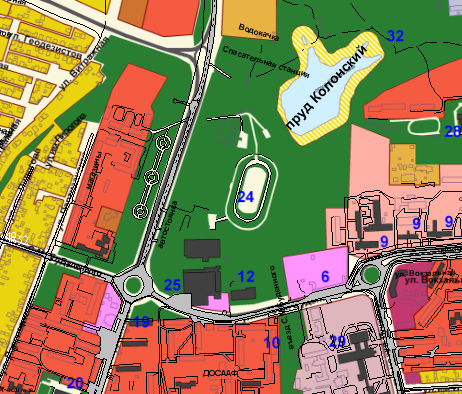 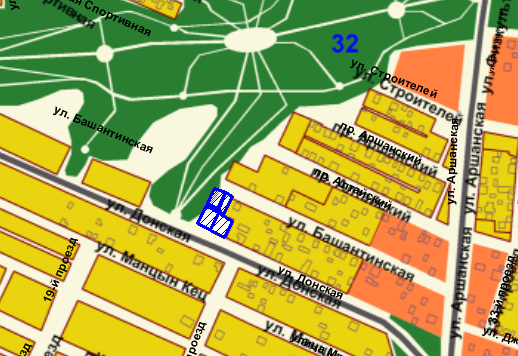 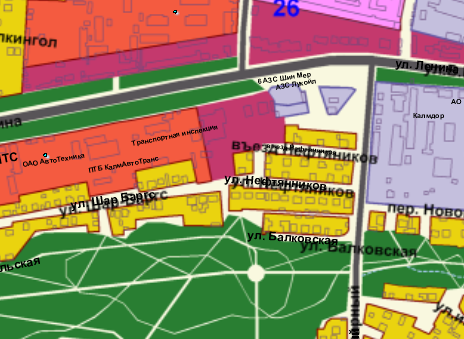 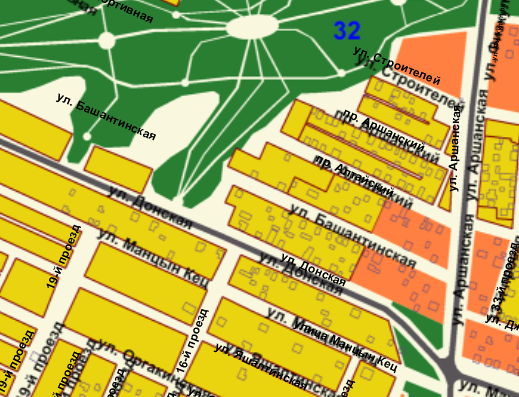 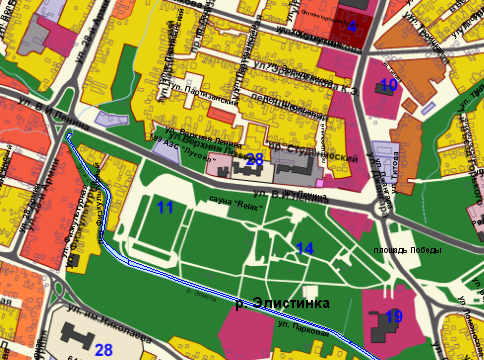 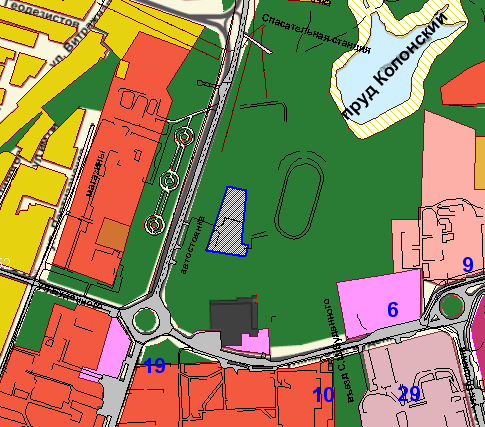 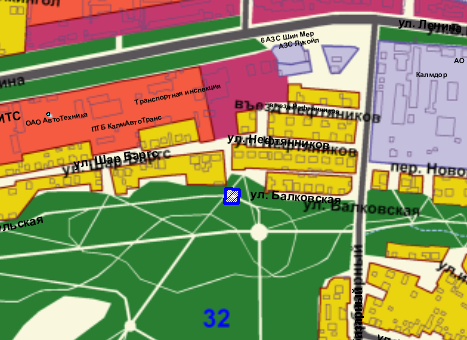 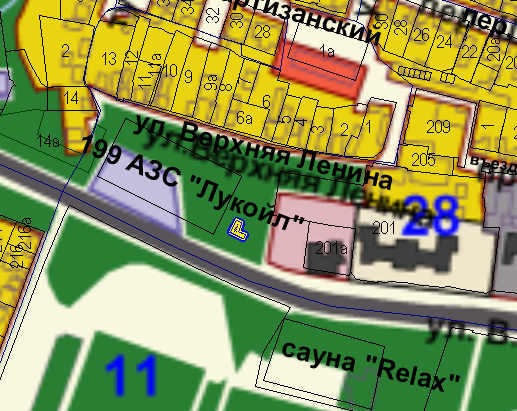 